uraUčbenik str 73 –Oglej si sliko in razmisli kaj veš o krožanju vode. V slovenščini poskusi opisati sliko. Besedilo najprej poslušaj, nato ga 3x glasno preberi.WATER  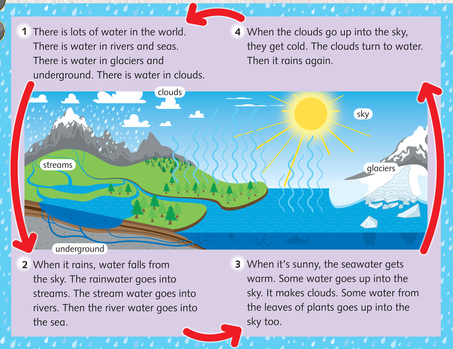 3. V zvezek zapiši: VOCABULARY (BESEDIŠČE): Prevedi besede v slovenščino ali angleščino, lahko si pomagaš s spletnim slovarjem in/ali rešitvami, vendar poskusi čim več besed prevesti sam.lots of = ___________________ 			______________= vodasea=________________				___________________= rekaa glacier=  ____________________ /ɡlæsiə(r)/underground= _________________			_____________________= oblak to rain (it rains)= ___________________ (_________________)to fall= __________________________		________________=nebo rainwater= ____________________________	____________________= potok sunny= __________________________		_____________________= morska vodawarm= ________________________		____________= gor leaves (a leaf)= _________________ (___________)	__________________=rastlineget cold= ______________________                             turn to= spremeniti se v 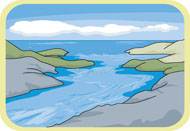 an  estuary =  estuarij /estjuəri/ - delno zaprto vodno telo ob obali, v katero se izliva ena ali več rek. Na eni strani je povezan z morjem.  V njem se praviloma mešata sladka in morska voda, kažejo se vplivi plimovanja. a habitat= življenjski prostor5. Reši naloge v DZ, str. 61. ---------------------------------------------------------------------------------------------------------------------------DODATNE NALOGE- reši jih, če želiš, lahko jih rešiš tudi na spletu. uraRead and listen again, then write the sentences in order.  Ponovni poslušaj in glasno preberi besedilo WATER (book, p.71.) Nato zvezek narišo kroženje vode nato napiši povedi v pravilnem zaporedju – opiši kroženje vode v naravi). 1 Water falls from the sky. 2 ______________________________________________3 ______________________________________________4 ______________________________________________5 ______________________________________________6 ______________________________________________Na risbo zapiši števila 1-6, tako, da bodo številke opisovale kroženje vode ( naprimer: 1-Water falls from the sky- številko 1 napiši na del slike, ki prikazuje dež).3. uraBRALNO RAZUMEVANJEUčenci, tokrat si težavnost vase naloge lahko izberete sami, če želite lahko rešite obe nalogi:Lažje besedilo in naloge: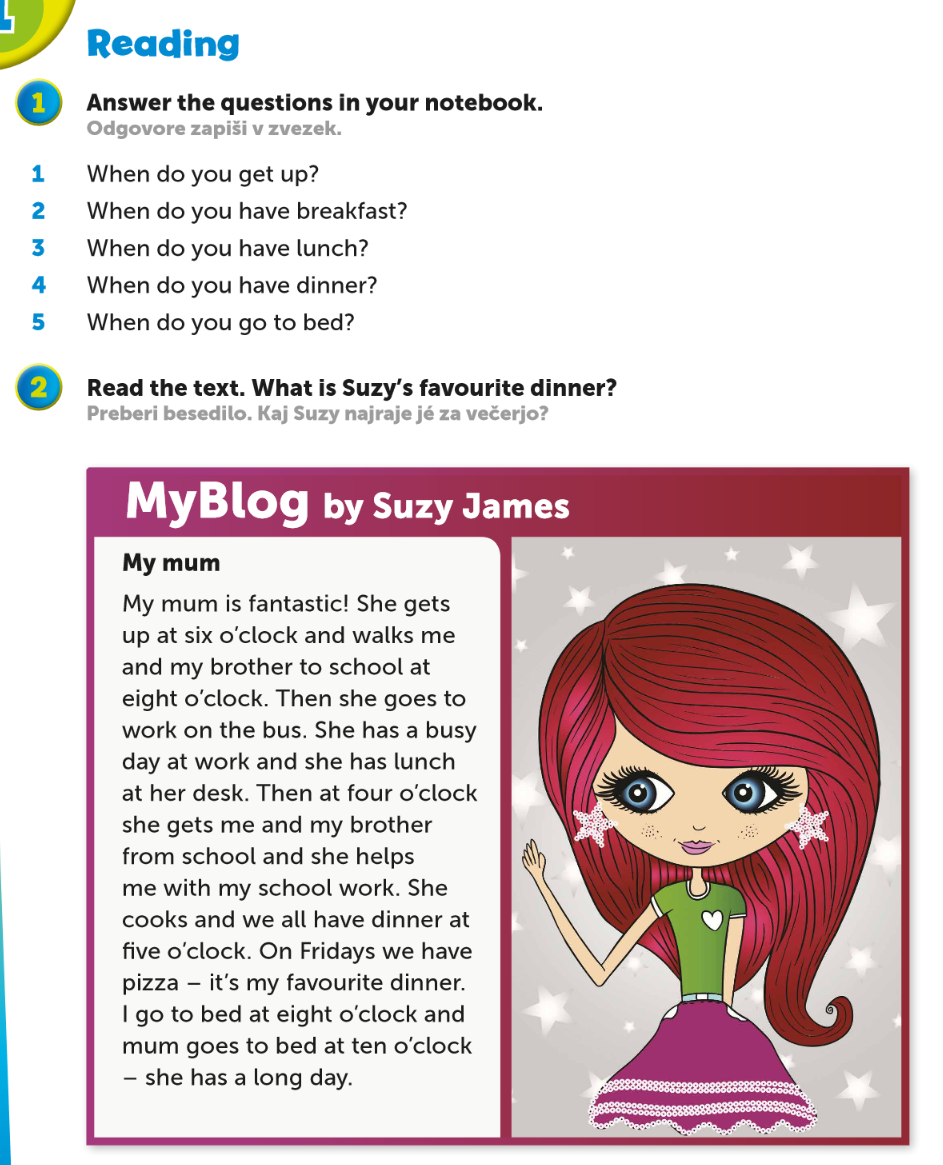 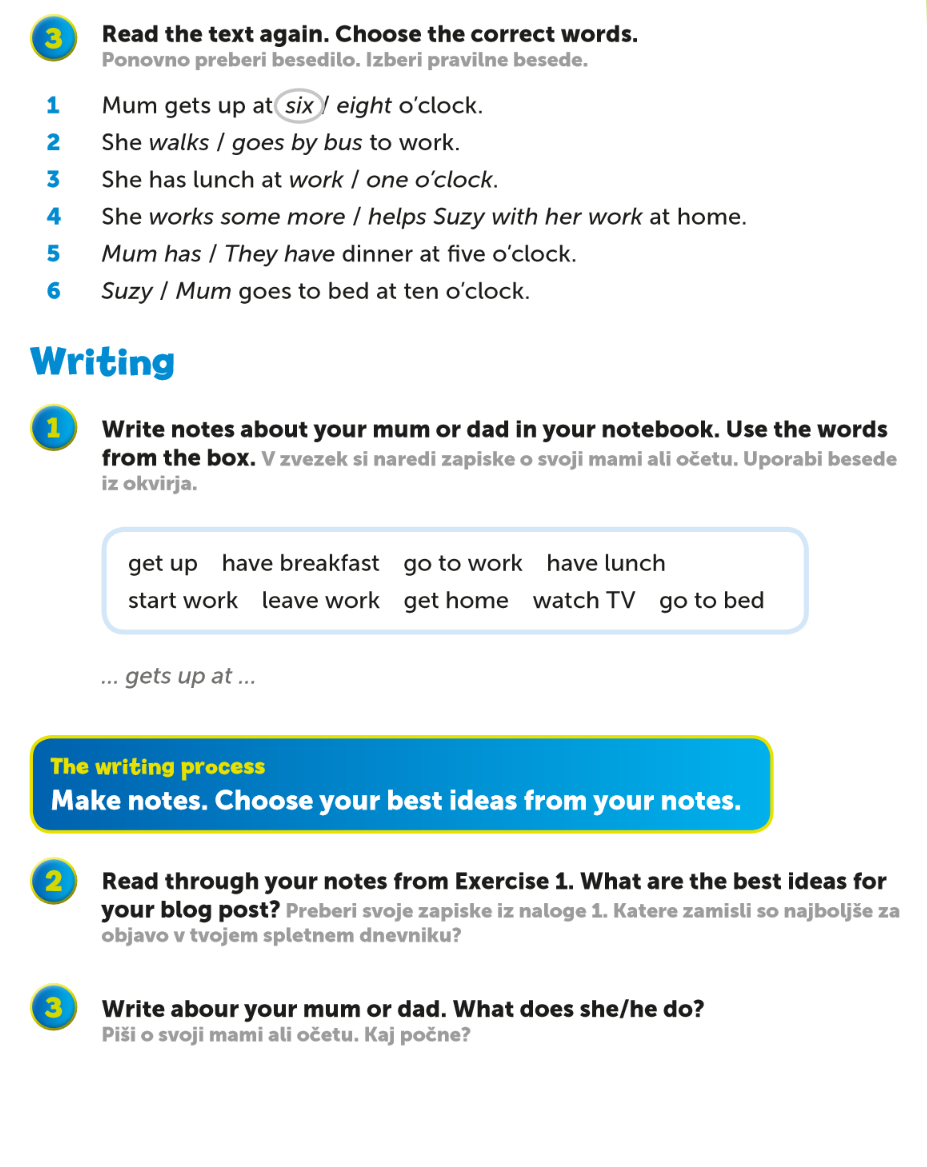 Težja naloga: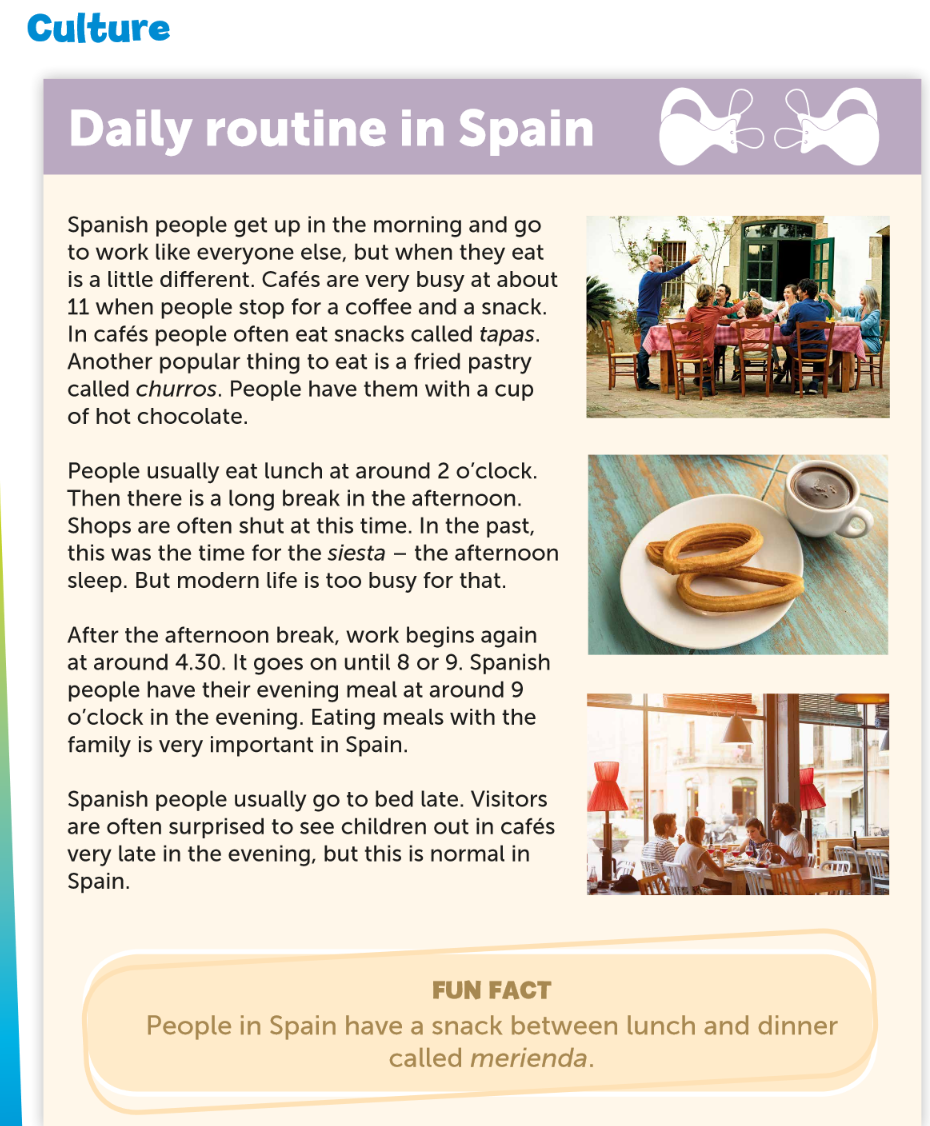 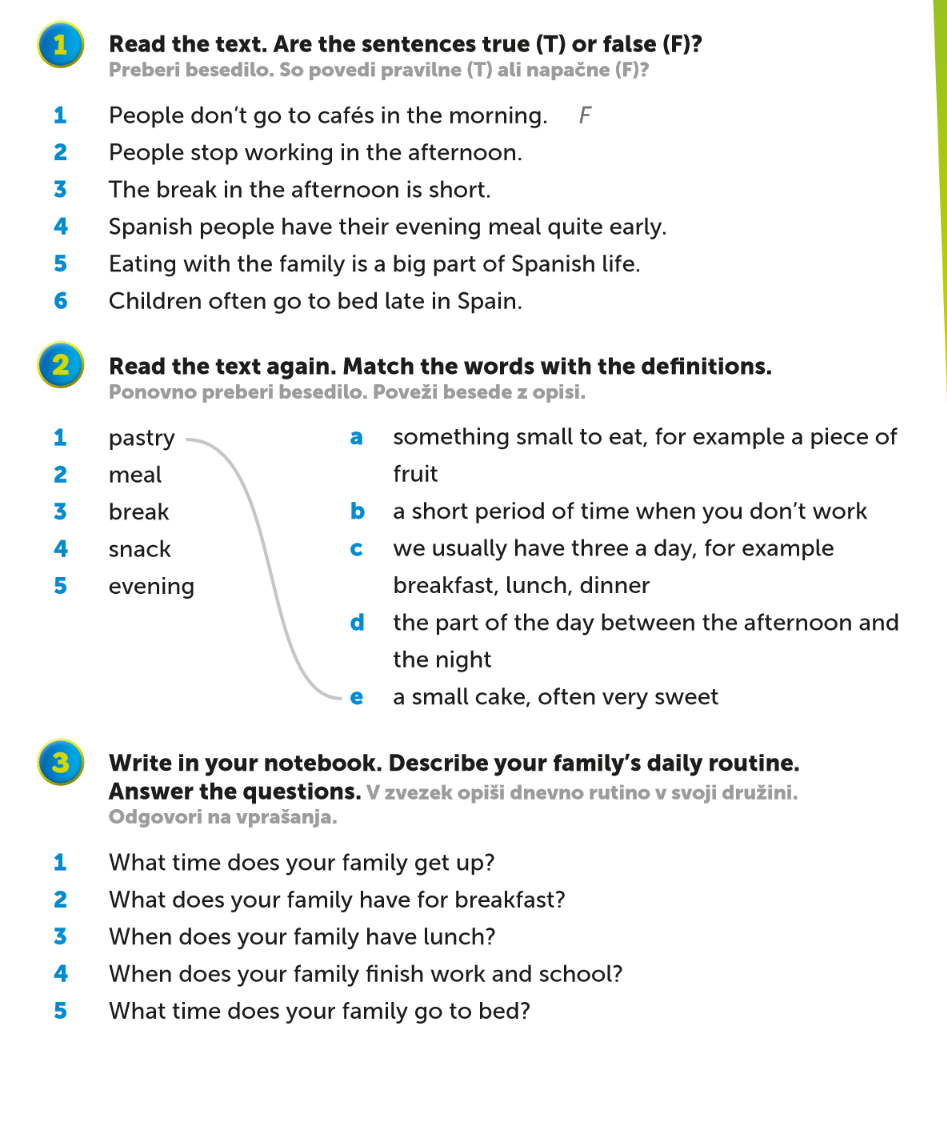 REŠITVE- WATER1. VOCABULARY (BESEDIŠČE): Translate the words either into Slovene or English. (Prevedi besede v slovenščino ali angleščino.)lots of = ______VELIKO					WATER= vodasea=_____MORJE___					RIVER = rekaa glacier=  ___LEDENIK________________ /ɡlæsiə(r)/underground= POD ZEMLJO, PODZEMEN			(A) CLOUD = oblak to rain (it rains)= DEŽEVATI  (DEŽUJE)to fall= PASTI							SKY= nebo rainwater= DEŽEVNICA					(A) STREAM = potok sunny= SONČNO						SEAWATER= morska vodawarm= TOPEL						UP= gor leaves (a leaf)= LISTJE (LIST)				PLANTS=rastlineget cold= OHLADITI SE                             			turn to= spremeniti se v *DVD VOCABULARY:an  estuary =  estuarij /estjuəri/ - delno zaprto vodno telo ob obali, v katero se izliva ena ali več rek. Na eni strani je povezan z morjem.  V njem se praviloma mešata sladka in morska voda, kažejo se vplivi plimovanja. a habitat= življenjski prostor2. READING AND LISTENING: Read and listen again, then write the sentences in order.  (BRANJE IN POSLUŠANJE: Preberi in poslušaj ponovno besedilo, nato napiši povedi  v pravilnem zaporedju – opiši kroženje vode v naravi) (ex. 2, p.71)1 Water falls from the sky. 2  The rainwater goes into streams.3 The river water goes into the sea.4  The seawater gets warm.5 Some water makes clouds.6  The clouds get cold and turn to water. 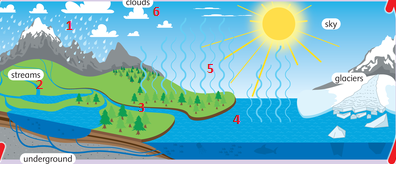 ex.4REŠITVE DZ, str. 61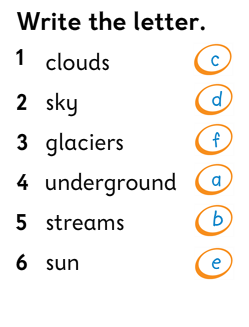 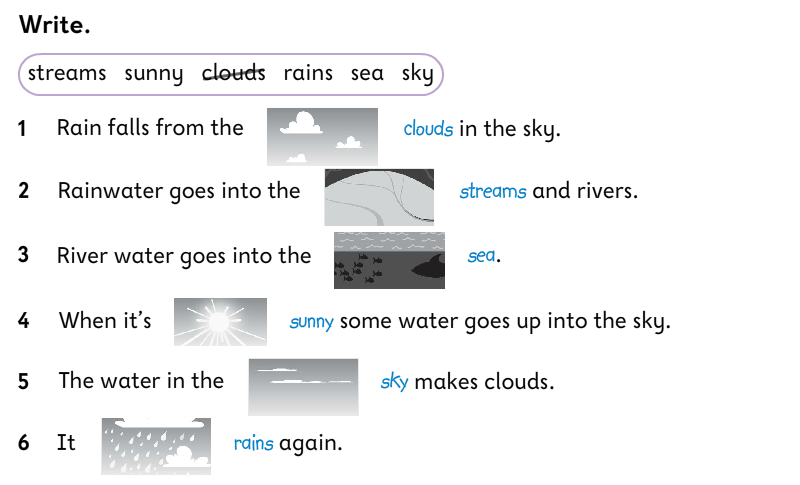 Lažja naloga: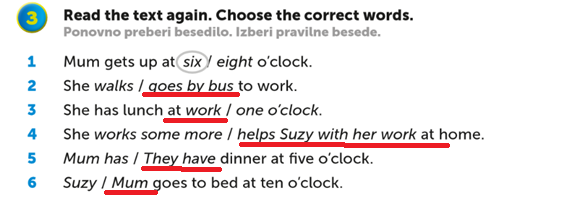 Težja naloga: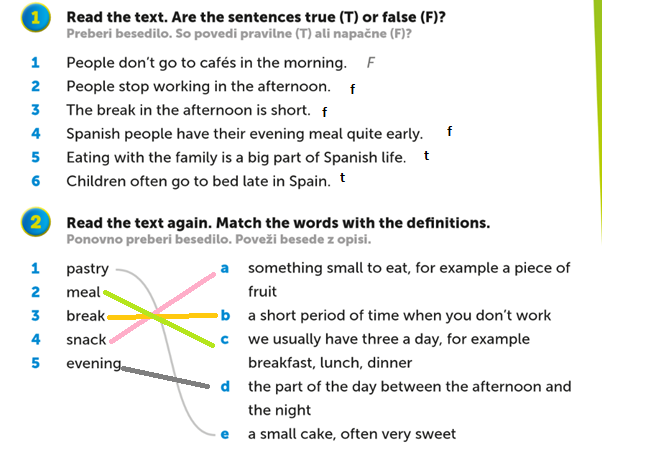 Look, read and choose. (Glej slike in izberi pravilen odgovor. )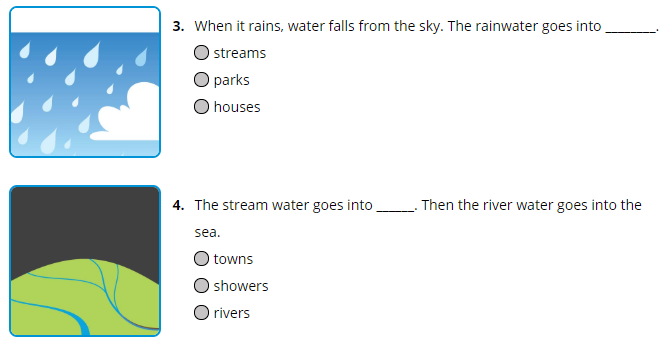 3. Read the model text and then write.  Preberi vzorčno besedilo in nato dopolni drugo besedilo.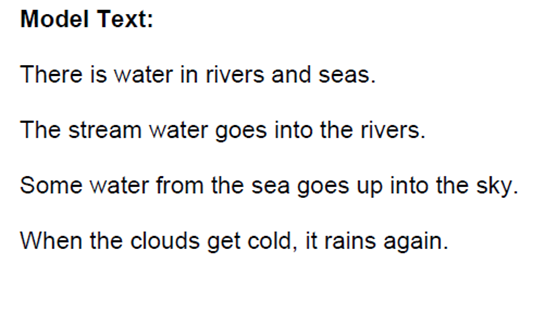 Complete the text with suitable words. Dopolni besedilo z ustreznimi besedami. Prva črka je že zapisana.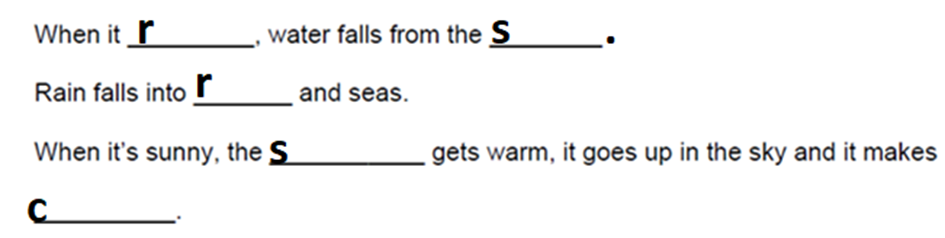 